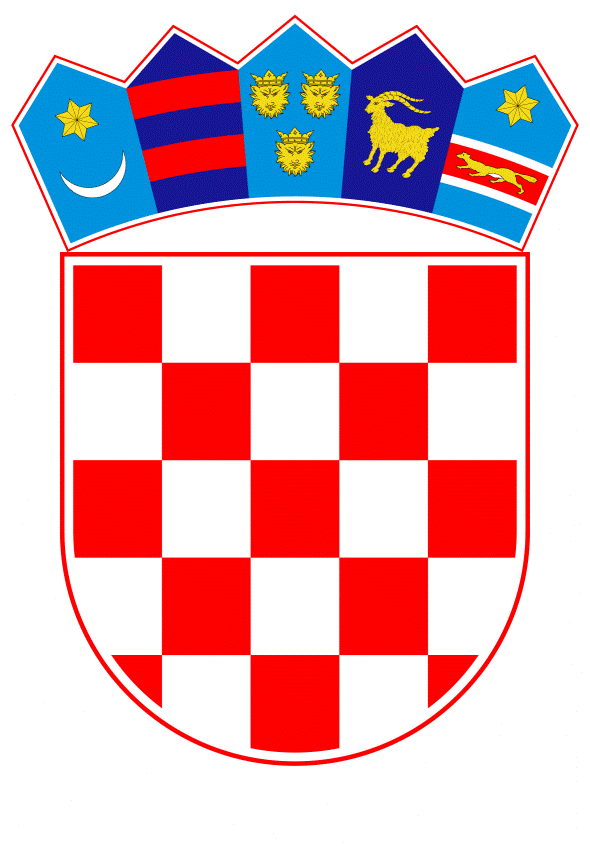 VLADA REPUBLIKE HRVATSKE                                                                                     Zagreb, 17. ožujka 2020.________________________________________________________________________________________________________________________________________________Banski dvori | Trg Sv. Marka 2 | 10000 Zagreb | tel. 01 4569 222 | vlada.gov.hrMINISTARSTVO TURIZMAPRIJEDLOG ZAKONA O DOPUNI ZAKONA O TURISTIČKOJ PRISTOJBI, S KONAČNIM PRIJEDLOGOM ZAKONAZagreb, ožujak 2020.PRIJEDLOG ZAKONA O DOPUNI ZAKONA O TURISTIČKOJ PRISTOJBIUSTAVNA OSNOVA ZA DONOŠENJE ZAKONA Ustavna osnova za donošenje ovoga zakona sadržana je u odredbi članka 2. stavka 4. podstavka 1. Ustava Republike Hrvatske (Narodne novine, br. 85/10 - pročišćeni tekst i 5/14 - Odluka Ustavnog suda Republike Hrvatske).OCJENA STANJA I OSNOVNA PITANJA KOJA SE TREBAJU UREDITI ZAKONOM, TE POSLJEDICE KOJE ĆE DONOŠENJEM ZAKONA PROISTEĆI	Zakonom o turističkoj pristojbi (Narodne novine, broj 52/19) uređuje se obveza plaćanja turističke pristojbe, način utvrđivanja visine turističke pristojbe, raspoređivanje prikupljenih sredstava turističke pristojbe, rokovi i način naplate i uplate turističke pristojbe, prijava i odjava turista te druga pitanja od značenja za prikupljanje i raspoređivanje turističke pristojbe i evidenciju turističkih noćenja.Kako je nedvojbeno da će epidemija koronavirusa imati utjecaja na gospodarsku aktivnost u Republici Hrvatskoj, Vlada Republike Hrvatske će ekonomskim mjerama dati poticaj za zadržavanje radnih mjesta, ali i rješavanje problema nelikvidnosti onima čija je poslovna aktivnost smanjenja uslijed epidemije.S obzirom na izvanrednu situaciju vezano uz epidemiju koronavirusa, predlaže se omogućiti ministru nadležnom za turizam da pravilnikom, u uvjetima posebnih okolnosti, propiše odgodu ili oslobođenje od plaćanja turističke pristojbe za obveznike plaćanja turističke pristojbe. Za vrijeme trajanja odgode ili oslobođenja od plaćanja turističke pristojbe nadležni inspektori neće podnositi optužne prijedloge za pokretanje prekršajnih postupaka, odnosno izdavanje prekršajnih naloga, niti naplaćivati novčanu kaznu na mjestu izvršenja prekršaja za obveznike navedene u pravilniku koji će donijeti ministar nadležan za turizam.Slijedom toga potrebno je odgovarajuće izmijeniti odredbe Zakona o turističkoj pristojbi tako da se propiše ovlaštenje ministru da u uvjetima posebnih okolnosti pravilnikom propiše odgodu ili oslobođenje od plaćanja turističke pristojbe za obveznike plaćanja turističke pristojbe.Cilj predmetne dopune je da se u navedenim situacijama na efikasan i brz način može djelovati u cilju pomoći i prevladavanju problema nelikvidnosti onim obveznicima turističke pristojbe čija je poslovna aktivnost smanjena ili onemogućena uslijed epidemije korona virusa.III.	OCJENA SREDSTAVA POTREBNIH ZA PROVOĐENJE ZAKONA Za provođenje ovoga zakona nije potrebno osigurati dodatna financijska sredstva u državnom proračunu Republike Hrvatske. IV.	PRIJEDLOG ZA DONOŠENJE ZAKONA PO HITNOM POSTUPKU Sukladno članku 204. Poslovnika Hrvatskoga sabora (Narodne novine, br. 81/13, 113/16, 69/17 i 29/18) zakon se može donijeti po hitnom postupku, kada to zahtijevaju osobito opravdani razlozi, koji u prijedlogu moraju biti posebno obrazloženi. Stoga se predlaže donošenje navedenog zakona po hitnom postupku, i to zbog osobito opravdanih razloga. Naime, tijekom razdoblja trajanja epidemije koronavirusa te radi izbjegavanja nastupanja štetnih posljedica, potrebno je dopuniti predloženi zakon kako bi se ekonomskim mjerama dao poticaj za zadržavanje radnih mjesta, ali i rješavanje problema nelikvidnosti onima čija je poslovna aktivnost smanjena uslijed epidemije.	Iz navedenih razloga predlaže se i stupanje na snagu zakona prvoga dana od dana objave u Narodnim novinama.KONAČNI PRIJEDLOG ZAKONA O DOPUNI ZAKONA O TURISTIČKOJ PRISTOJBIČlanak 1.U Zakonu o turističkoj pristojbi (Narodne novine, broj 52/19), iza članka 14. dodaju se naslov iznad članka i članak 14.a koji glase:"Plaćanje turističke pristojbe u posebnim okolnostimaČlanak 14.a(1) Ovlašćuje se ministar nadležan za turizam da pravilnikom, u uvjetima posebnih okolnosti, propiše odgodu ili oslobođenje od plaćanja turističke pristojbe za obveznike plaćanja turističke pristojbe.(2) "Posebne okolnosti" podrazumijevaju događaj ili određeno stanje koje se nije moglo predvidjeti i na koje se nije moglo utjecati, a koje ugrožava život i zdravlje građana, imovinu veće vrijednosti, znatno narušava okoliš, narušava gospodarsku aktivnost ili uzrokuje znatnu gospodarsku štetu.(3) Za vrijeme trajanja odgode ili oslobođenja od plaćanja turističke pristojbe iz stavka 1. ovoga članka, nadležni inspektori neće podnositi optužne prijedloge za pokretanje prekršajnih postupaka, odnosno izdavanje prekršajnih naloga, niti naplaćivati novčanu kaznu na mjestu izvršenja prekršaja za obveznike navedene u pravilniku iz stavka 1. ovoga članka.". Članak 2.Pravilnik iz članka 1. ovoga Zakona ministar će donijeti u roku od 15 dana od dana stupanja na snagu ovoga Zakona.Članak 3.Ovaj Zakon stupa na snagu prvoga dana od dana objave u Narodnim novinama.OBRAZLOŽENJEČlankom 1. Ovlašćuje se ministar nadležan za turizam da pravilnikom, u uvjetima posebnih okolnosti, propiše odgodu ili oslobođenje od plaćanja turističke pristojbe za obveznike plaćanja turističke pristojbe.Propisuje se što se podrazumijeva pod posebnim okolnostima. Na obveznike koji pružaju ugostiteljske usluge u domaćinstvu ili na obiteljskom poljoprivrednom gospodarstvu, s obzirom da oni turističku pristojbu plaćaju u godišnjem paušalnom iznosu, ovaj zakon će imati najveći pozitivni učinak. Propisuje se da za vrijeme trajanja odgode ili oslobođenja od plaćanja turističke pristojbe iz stavka 1. ovoga članka, nadležni inspektori neće podnositi optužne prijedloge za pokretanje prekršajnih postupaka odnosno izdavanje prekršajnih naloga niti naplaćivati novčanu kaznu na mjestu izvršenja prekršaja za obveznike iz pravilnika iz stavka 1. ovoga članka. Članak 2. Propisuje se rok za donošenje pravilnika.Člankom 3. Propisuje se stupanje na snagu ovog Zakona prvoga dana od dana objave u Narodnim novinama.PREDLAGATELJ:Ministarstvo turizmaPREDMET: Nacrt prijedloga zakona o dopuni Zakona o turističkoj pristojbi, s Nacrtom konačnog prijedloga zakona